МИНОБРНАУКИ РОССИИФедеральное государственное бюджетное образовательное учреждение высшего образования «Астраханский государственный университет имени В. Н. Татищева»(Астраханский государственный университет им. В. Н. Татищева)РАБОЧАЯ ПРОГРАММА ДИСЦИПЛИНЫОРГАНИЗАЦИЯ ПЕДАГОГИЧЕСКОГО ОБЩЕНИЯ В ИНКЛЮЗИВНОМ ОБРАЗОВАТЕЛЬНОМ ПРОСТРАНСТВЕАстрахань – 2022ЦЕЛИ  И ЗАДАЧИ ОСВОЕНИЯ ДИСЦИПЛИНЫЦели: осуществление личностно-мотивационной и практической подготовки аспирантов к реализации моделей  инклюзивного образования детей с ОВЗ и инвалидностью в системе общего образования.Задачи: сформировать способность к конструированию инклюзивного образовательного пространства с опорой на междисциплинарный подход.2. ПЛАНИРУЕМЫЕ РЕЗУЛЬТАТЫ ОСВОЕНИЯ ДИСЦИПЛИНЫ (МОДУЛЯ)          Освоение дисциплины (модуля) «Организация педагогического общения в инклюзивном образовательном пространстве» направлено на достижение следующих результатов, определенных программой подготовки научных и научно-педагогическим кадров в аспирантуре: сформировать навыки межпрофессионального сотрудничества коррекционных педагогов со специалистами системы общего образования для разработки индивидуальных образовательных маршрутов обучающихся с ОВЗ.- сформировать у аспирантов потребности в саморазвитии и самосовершенствовании; - развить навыки межличностной коммуникации с обучающимися с ОВЗ и их здоровыми сверстниками в процессе образовательной и досуговой деятельности;- сформировать способность к реализации принципов и современных научных подходов к формированию межличностных отношений инклюзивного образовательного коллектива. 3. СТРУКТУРА И СОДЕРЖАНИЕ ДИСЦИПЛИНЫ (МОДУЛЯ)Общая трудоемкость дисциплины составляет 1 зачетную единицу – 36 часов. Из них аудиторных – 6 часов (Л-3, П.-3) и СР –30 часов. Предусмотрен зачет в 5 семестре. Таблица 1 Структура и содержание дисциплины (модуля)Условные обозначения: Л – занятия лекционного типа; ПЗ – практические занятия, ЛР – лабораторные работы; СР – самостоятельная работа по отдельным темам4. ПЕРЕЧЕНЬ УЧЕБНО-МЕТОДИЧЕСКОГО ОБЕСПЕЧЕНИЯ 
ДЛЯ САМОСТОЯТЕЛЬНОЙ РАБОТЫ ОБУЧАЮЩИХСЯ4.1. Указания по организации и проведению лекционных занятий с перечнем учебно-методического обеспечения.В ходе освоения дисциплины при проведении аудиторных занятий в форме интерактивных лекций, лекций – дискуссий, семинаров-конференций с использованием активных и интерактивных форм и методов проведения занятий ( дискуссии, мозговой штурм, проблемные беседы, имитационное моделирование, анализ конкретных ситуаций) студенты получают предварительные и общие представления о сущности, направлениях и формах организации педагогического общения с участниками инклюзивного образовательного процесса. В ходе семинара аспиранты выступают с краткими обзорами прочитанных текстов, характеризуя их со следующих позиций: 1. Общие характеристики текста: автор, тема, жанр, время создания, адресат и пр. 2. Обсуждаемые вопросы и проблемы. 3. Используемые концепты и представления. 4. Методология исследования/описания/моделирования. 5. Основные результаты и выводы, сделанные автором. 6. Возможные направления и формы дальнейшего использования представленной информации. 7. Общая (экспертная) оценка представленного текста. Таким образом, каждый участник семинара приобретает опыт краткого представления результатов углубленного чтения некоторых текстов, а, с другой стороны, слушания и участия в дискуссии.4.2. Указания для обучающихся по освоению дисциплины (модулю)Общий объем самостоятельной работы аспирантов по дисциплине составляет 30 часов.  Аспиранту нужно четко понимать, что самостоятельная работа в аспирантуре – не просто обязательное, а необходимое условие для получения знаний и подготовки кандидатской диссертации. Самостоятельная работа аспирантов проводится с целью:  систематизации и закрепления полученных теоретических знаний и практических умений аспирантов;  углубления и расширения теоретических знаний; формирования умений использовать нормативную, правовую, справочную документацию и специальную литературу;  развития познавательных способностей и активности аспирантов: творческой инициативы, самостоятельности, ответственности и организованности;  формирования самостоятельности мышления, способностей к саморазвитию, самосовершенствованию и самореализации;  формирования практических (общепрофессиональных и профессиональных) умений и навыков;  развития исследовательских умений; получения навыков эффективной самостоятельной профессиональной (практической и научно-теоретической) деятельности. Особенностью организации самостоятельной работы аспирантов является необходимость не только подготовиться к сдаче кандидатского экзамена по специальности, но и собрать, обобщить, систематизировать, проработать и проанализировать большой массив информации по теме диссертации. Во время выполнения самостоятельной работы аспирант должен подготовить научные статьи (особенно это актуально в том аспекте, что в соответствии с требованиями Высшей аттестационной комиссии необходимо к моменту защиты кандидатской диссертации иметь не менее трех опубликованных статей в журналах под грифом ВАК), а также доклады на научные конференции.Таблица 2. Содержание самостоятельной работы обучающихся 4.3. Виды и формы письменных работ, предусмотренных при освоении дисциплины, выполняемые обучающимися самостоятельно:Подразумевается несколько категорий видов самостоятельной работы аспирантов: - работа с источниками литературы и официальными документами (использование библиотечно-информационной системы); - выполнение заданий для самостоятельной работы в рамках учебных дисциплин (рефераты, домашние задания, решения кейсов); - реализация элементов научно-педагогической практики (разработка методических материалов, тестов, тематических портфолио); - реализация элементов научно-исследовательской практики (подготовка текстов докладов, участие в исследованиях, стажировках); - выполнение обязательных и элективных элементов научно-исследовательской работы (написание статей, работа над текстом диссертации). При выполнении письменных домашних заданий аспиранты используют основную и дополнительную литературу, указанную в списке.Методические рекомендации по написанию реферата статьи. Реферирование представляет собой интеллектуальный творческий процесс, включающий осмысление, аналитико-синтетическое преобразование информации и создание нового документа - реферата, обладающего специфической языково-стилистической формой. Рефератом статьи (далее – реферат) называется текст, передающий основную информацию подлинника в свернутом виде и составленный в результате ее смысловойпереработки. Основными функциями рефератов являются следующие: информативная, поисковая, индикативная, справочная, сигнальная, адресная, коммуникативная. Информативная функция. Поскольку реферат является кратким изложением основного содержания первичного документа, главная его задача состоит в том, чтобы передавать фактографическую информацию. Отсюда информативность является наиболее существенной и отличительной чертой реферата. Поисковая и справочная функции. Как средство передачи информации реферат нередко заменяет чтение первичного документа. Обращаясь к рефератам, пользователь осуществляет по ним непосредственный поиск информации, причем информации фактографической. В этом проявляется поисковая функция реферата, а также функция справочная, поскольку извлекаемая из реферата информация во многом представляет справочный интерес. Индикативная функция. Реферат должен характеризовать оригинальный материал не только содержательно, но и описательно. Путем описания обычно даются дополнительные характеристики первичного материала: его вид (книга, статья), наличие в нем иллюстраций и т.дАдресная функция. Точным библиографическим описанием первичного документа одновременно достигается то, что реферат способен выполнять адресную функцию, без чего бессмысленен документальный информационный поиск. Сигнальная функция. Эта функция реферата проявляется, когда осуществляется оперативное информирование с помощью авторских рефератов о планах выпуска литературы, а также о существовании неопубликованных, в том числе депонированных работ.Существует три основных способа изложения информации в реферате. Экстрагирование - представление информации первоисточника в реферате. Эта методика достаточно проста: референт отмечает предложения, которые затем полностью или с незначительным перефразированием переносятся в реферат-экстракт. Перефразирование - наиболее распространенный способ реферативного изложения. Здесь имеет место частичное текстуальное совпадение с первоисточником. Перефразирование предполагает не использование значительной части сведений оригинала, а перестройку его смысловой и синтаксической структуры. Перестройка текста достигается за счет таких операций, как замещение (одни фрагменты текста заменяются другими), совмещения (объединяются несколько предложений в одно) и обобщение.  Интерпретация - это способ реферативного изложения, когда содержание первоисточника может раскрываться либо в той же последовательности, либо на основе обобщенного представления о нем. Разновидностью интерпретированных рефератов могут быть авторефераты диссертаций, тезисы докладов научных конференций и совещаний.Изложение реферата должно обеспечивать наибольшую семантическую адекватность, семантическую эквивалентность, краткость и логическую последовательность. Для этого необходимы определенные лексические и грамматические средства. Адекватность и эквивалентность достигаются за счет правильного употребления терминов, краткость – за счет экономной структуры предложений и использования терминологической лексики.Широко используются неопределенно-личные предложения без подлежащего. Они концентрируют внимание читающего только на факте, усиливая тем самым информационно-справочную значимость реферата.Правила написания эссе.Эссе – одна из форм письменных работ (франц. essai – опыт, набросок), жанр философской, литературно-критической, историко-биографической, публицистической прозы, сочетающий подчеркнуто индивидуальную позицию автора с непринужденным, часто парадоксальным изложением, ориентированным на разговорную речь. Роль этой формы контроля особенно важна при формировании универсальных компетенций выпускника, предполагающих приобретение основ гуманитарных, социальных знаний, освоение базовых методов соответствующих наук. Эссе – небольшая по объему самостоятельная письменная работа на тему, предложенную преподавателем. Цель эссе состоит в развитии навыков самостоятельного творческого мышления и письменного изложения собственных умозаключений. Эссе должно содержать чёткое изложение сути поставленной проблемы, включать самостоятельно проведенный анализ этой проблемы с использованием концепций и аналитического инструментария соответствующей дисциплины, выводы, обобщающие авторскую позицию по поставленной проблеме. Объем работы – 3-5 стр. (вступление -10% от объема всей работы; основная идея -80% от объема всей работы; заключение -10% от объема всей работы)Формы эссе могут значительно дифференцироваться. В некоторых случаях это может быть анализ собранных студентом конкретных данных по изучаемой проблеме, анализ материалов из средств массовой информации, подробный разбор предложенной преподавателем проблемы с развёрнутыми пояснениями и анализом примеров, иллюстрирующих изучаемую проблему, и т.д. Качество работы по написанию эссе оценивается по следующим критериям: самостоятельность выполнения, способность аргументировать положения и выводы, обоснованность, четкость, лаконичность, оригинальность постановки проблемы, уровень освоения темы и изложения материала (обоснованность отбора материала, использование первичных источников, способность самостоятельно осмыслять факты, структура и логика изложения). Подготовка к написанию эссе. Прежде чем составлять тезисный план вашего ответа, убедитесь в том, что вы внимательно прочитали и правильно поняли его, поскольку он может быть интерпретирован по-разному. При этом содержание вопроса может охватывать широкий спектр проблем, требующих привлечения большого объема литературы. В этом случае следует освещать только определенные аспекты этого вопроса. 	Структура эссе: вступление, основная часть (развитие темы), заключение.Вступление: Суть и обоснование выбранной темы.  Должно включать краткое изложение вашего понимания и подход к ответу на данный вопрос. При этом постарайтесь свести к минимуму число определений.Основная часть: 	предполагает развитие вашей аргументации и анализа, а также обоснование их, исходя из имеющихся данных, других аргументов и позиций по этому вопросу. Предлагаемая вами аргументация (или анализ) должна быть структурирована. В основной части вы должны логически обосновать, используя данные или строгие рассуждения, вашу аргументацию или анализ. Не ссылайтесь на работы, которые не читали сами. Необходимо писать коротко, четко и ясно.Заключение: 	Наличие необходимых выводов из работы. Обоснование выводов автора Указание на дальнейшие направления развития темы.Основные виды систематизированной записи прочитанного материала:Аннотирование – предельно краткое связное описание просмотренной или прочитанной книги (статьи), ее содержания, источников, характера и назначения;Планирование – краткая логическая организация текста, раскрывающая содержание и структуру изучаемого материала;Тезирование – лаконичное воспроизведение основных утверждений автора без привлечения фактического материала;Цитирование – дословное выписывание из текста выдержек, извлечений, наиболее существенно отражающих ту или иную мысль автора;Конспектирование – краткое и последовательное изложение содержания прочитанного.Методические рекомендации по составлению конспекта:Внимательно прочитайте текст. Уточните в справочной литературе непонятные слова. При записи не забудьте вынести справочные данные на поля конспекта.Выделите главное, составьте план.Кратко сформулируйте основные положения текста, отметьте аргументацию автора.Законспектируйте материал, четко следуя пунктам плана. При конспектировании старайтесь выразить мысль своими словами. Записи следует вести четко, ясно.Грамотно записывайте цитаты. Цитируя, учитывайте лаконичность, значимость мысли.В тексте конспекта желательно приводить не только тезисные положения, но и их доказательства. При оформлении конспекта необходимо стремиться к емкости каждого предложения. Мысли автора книги следует излагать кратко, заботясь о стиле и выразительности написанного. Число дополнительных элементов конспекта должно быть логически обоснованным, записи должны распределяться в определенной последовательности, отвечающей логической структуре произведения. Для уточнения и дополнения необходимо оставлять поля.5.ОБРАЗОВАТЕЛЬНЫЕ И ИНФОРМАЦИОННЫЕ ТЕХНОЛОГИИВ рамках изучения дисциплины могут быть предусмотрены встречи с представителями российских и зарубежных компаний, государственных и общественных организаций, мастер-классы экспертов и специалистов. При реализации различных видов учебной работы по дисциплине могут использоваться электронное обучение и дистанционные образовательные технологии]          5.1 Образовательные технологииВ ходе освоения дисциплины применяются следующие образовательные технологии, развивающие у аспирантов навыки командной работы, межличностной коммуникации, принятия решений и лидерские качества: В ходе освоения дисциплины применяются следующие образовательные технологии: 5.2. Информационные технологииУчебные занятия по дисциплине могут проводиться с применением информационно-телекоммуникационных сетей при опосредованном (на расстоянии) интерактивном взаимодействии обучающихся и преподавателя в режимах on-line и/или off-line в формах: видеолекций, лекций-презентаций, видеоконференции, собеседования в режиме чат, форума, чата, выполнения виртуальных практических и/или лабораторных работ и др)]- использование возможностей Интернета в учебном процессе (использование информационного сайта преподавателя (рассылка заданий, предоставление выполненных работ, ответы на вопросы, ознакомление учащихся с оценками и т.д.));- использование электронных учебников и различных сайтов (например, электронные библиотеки, журналы и т.д.) как источников информации;- использование возможностей электронной почты преподавателя;- использование средств представления учебной информации (электронных учебных пособий и практикумов, применение новых технологий для проведения очных (традиционных) лекций и семинаров с использованием презентаций и т.д.);- использование интерактивных средств взаимодействия участников образовательного процесса (технологии дистанционного или открытого обучения в глобальной сети (веб-конференции, форумы, учебно-методические материалы и др.));- использование интегрированных образовательных сред, где главной составляющей являются не только применяемые технологии, но и содержательная часть, т.е. информационные ресурсы (доступ к мировым информационным ресурсам, на базе которых строится учебный процесс)- использование виртуальной обучающей среды (или системы управления обучением LМS Moodle) или иных информационных систем, сервисов и мессенджеров]5.3. Перечень программного обеспечения и информационных справочных систем- Лицензионное программное обеспечение2022-2023 уч. г.- Современные профессиональные базы данных, информационные справочные системы - Электронные библиотечные системы- Перечень общедоступных официальных интернет-ресурсов6. ФОНД ОЦЕНОЧНЫХ СРЕДСТВ ДЛЯ ПРОВЕДЕНИЯ ТЕКУЩЕГО КОНТРОЛЯ 
И ПРОМЕЖУТОЧНОЙ АТТЕСТАЦИИ ПО ДИСЦИПЛИНЕ (МОДУЛЮ)6.1. Паспорт фонда оценочных средств.При проведении текущего контроля и промежуточной аттестации по дисциплине (модулю) «Организация педагогического общения в инклюзивном образовательном пространстве» проверяется сформированность у обучающихся компетенций, указанных в разделе 3 настоящей программы. Этапность формирования данных компетенций в процессе освоения образовательной программы определяется последовательным освоением дисциплин (модулей) и прохождением практик, а в процессе освоения дисциплины (модуля) – последовательным достижением результатов освоения содержательно связанных между собой разделов, тем.Таблица 3Соответствие разделов, тем дисциплины (модуля), результатов обучения по дисциплине (модулю) и оценочных средств6.2 Описание показателей и критериев оценивания, описание шкал оцениванияТаблица 4Показатели оценивания результатов обучения6.3. Контрольные задания или иные материалы, необходимые для оценки результатов обученияМОДУЛЬ 1. ТЕОРЕТИКО-МЕТОДОЛОГИЧЕСКИЕ И ФИЛОСОФСКИЕ ОСНОВЫ ИНКЛЮЗИВНОГО ОБРАЗОВАНИЯ В РОССИИ И ЗА РУБЕЖОМОценочное средство – устный опросВопросы для рефлексивного практикума1. Что пропагандирует современная гуманистическая педагогика применительно к содержанию образования?2.  Что понимается под эффективным педагогическим общением?3. Что понимается под барьерами на пути инклюзивного образования?4. В чем суть инклюзивной культуры учителя?5. Представьте суть технологий социальной поддержки нетипичного ребенка в инклюзивном классе?6. Какие барьеры на пути к инклюзивной культуре и практике вы находите в своей образовательной организации?7. Какие стили педагогического общения помогают преодолеть коммуникативные барьеры?Оценочное средство – составление глоссарияСоставить терминологический словарь по модулю.Оценочное средство - доклад2.  Представить сравнительный анализ продуктивного и непродуктивного общения с участниками образовательного инклюзивного процесса ( приведите примеры).МОДУЛЬ 2. ОРГАНИЗАЦИОННО-МЕТОДИЧЕСКИЕ АСПЕКТЫ РЕШЕНИЯ ПРОБЛЕМ ИНКЛЮЗИВНОГО ОБРАЗОВАНИЯ.Оценочное средство - рефератПримерные темы рефератов:1. Коммуникативные задачи в инклюзивном педагогическом процессе.2. Стадии коммуникации в процессе педагогического взаимодействия.3.Содержание направлений взаимодействия педагога с семьёй ребенка с ОВЗ 4.Организационные модели междисциплинарного взаимодействия специалистов ПМПк.5. Методы и приемы педагогического общения в инклюзивном процессе.6. Особенности профессионально-педагогического общения.7. Новые требования к специалистам, реализующим инклюзивную модель образования.8.Коммуникативные барьеры в инклюзивном педагогическом процессе.9. Ресурсы образовательной организации  в аспекте инклюзивного образования.10. Взаимодействие специалистов при сетевой форме реализации адаптированных основных общеобразовательных программ.Оценочное средство – беседа ( рефлексивный анализ)1.Проанализируйте преобладающий стиль Вашего общения с классом.2.Какие барьеры Вы ощущаете при организации педагогического общения?3.Приведите примеры разных стилей педагогического общения? Оценочное средство – итоговая контрольная работа (проведение анкетирования).Проведите анкетирование педагогов образовательной организации, проанализируйте результаты и разработайте методические рекомендации педагогам.С какими препятствиями Вы сталкиваетесь в своей работе?6.4. Методические материалы, определяющие процедуры оценивания знаний, умений, навыков и (или) опыта деятельностиТекущий контроль включает:- проверку вопросов семинарских занятий; -отслеживание работы аспирантов с периодической печатью и Интернетом; -проверку рефератов, эссе  и творческих работ.Итоговый контроль – помогает оценить более крупные совокупности знаний и умений, в некоторых случаях – даже формирование определенных профессиональных компетенций. Основная форма: зачет. Критерии и методы оценки качества образовательной деятельности обучающихся: Критерии: - знание учебного программного материала; - самостоятельное выполнение всех предусмотренных программой заданий; - усвоение основной и дополнительной литературы, рекомендованной программой;- участие  в практических, семинарских занятиях; - ориентированность в основных научных концепциях по изучаемой дисциплине;- проявление творческих способностей и научного подхода в понимании и изложении учебного программного материала;- соответствие ответа вопросу, глубина и полнота раскрытия вопроса, а также точность определения понятий, логичность, связанность, доказательность, последовательность; - посещение занятий. Методы оценки: применяется система оценивания по 5-ти балльной системе.Независимо от набранной в семестре текущей суммы баллов обязательным условием перед сдачей дифференцированного зачёта является выполнение аспирантом необходимых по рабочей программе для дисциплины видов заданий (подготовка ответов на вопросы для обсуждения, выполнение практических творческих заданий, написание эссе, конспекты статей и пр.).Преподаватель, реализующий дисциплину, в зависимости от уровня подготовленности обучающихся может использовать иные формы, методы контроля и оценочные средства, исходя из конкретной ситуации.7. УЧЕБНО-МЕТОДИЧЕСКОЕ И ИНФОРМАЦИОННОЕ ОБЕСПЕЧЕНИЕ 
ДИСЦИПЛИНЫ (МОДУЛЯ)а). Основная литература1. Инклюзивная практика в высшей школе [Электронный ресурс] : учебно-методическое пособие / А.И. Ахметзянова, Т.В. Артемьева, А.Т. Курбанова, И.А. Нигматуллина, А.А. Твардовская, А.Т. Файзрахманова. - Казань : Изд-во Казан. ун-та, 2015. - http://www.studentlibrary.ru/book/ISBN9785000194256.html2. Староверова М.С., Инклюзивное образование. Настольная книга педагога, работающего с детьми с ОВЗ [Электронный ресурс] / Староверова М.С., Ковалев Е.В., Захарова А.В., Рыжикова Е.И., Чабановская Е.В., Кулакова Е.В., Любимова М.М., Комлева Г.М., Гладилина Л.Н., Борисова Е.Б., Ананьева Е.В., Кузнецова Л.В. - М. : ВЛАДОС, 2014. - 167 с. - ISBN 978-5-691-01851-0 - Режим доступа: http://www.studentlibrary.ru/book/ISBN9785691018510.htmlб) дополнительная литература1. Авдулова Т.П. Психолого-педагогическое сопровождение реализации Федеральных государственных образовательных стандартов дошкольного образования (ФГОС ДО) [Электронный ресурс] / Авдулова Т.П. - М. : ВЛАДОС, 2016. - http://www.studentlibrary.ru/book/ISBN9785691022104.htmlв) Перечень ресурсов информационно-телекоммуникационной сети «Интернет», необходимый для освоения дисциплины (модуля):Электронная библиотечная система (ЭБС) «Консультант студента» . www.studentlibrary.ru8. Материально-техническое обеспечение дисциплины Для организации учебного процесса и достижения предполагаемых результатов освоения дисциплины имеются - аудитории, оборудованных мультимедийным оборудованием; учебно-производственные базы практики, - информационное и инфокоммуникационное оборудование, укомплектованный и регулярно обновляемый библиотечный фонд, доступ к электронным базам данных ведущих библиотек.Рабочая программа дисциплины (модуля) при необходимости может быть адаптирована для обучения (в том числе с применением дистанционных образовательных технологий) лиц с ограниченными возможностями здоровья, инвалидов. Для этого требуется заявление обучающихся, являющихся лицами с ограниченными возможностями здоровья, инвалидами, или их законных представителей и рекомендации психолого-медико-педагогической комиссии. Для инвалидов содержание рабочей программы дисциплины (модуля) может определяться также в соответствии с индивидуальной программой реабилитации инвалида (при наличии).СОГЛАСОВАНОРуководитель ОПОП ____________ Т.Н. Симонова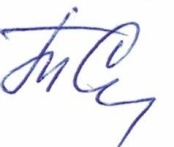 «02» июня 2022 г.УТВЕРЖДАЮЗаведующий кафедрой коррекционной педагогики___________ Т.Н. Симоновапротокол заседания кафедры  № 11от «02» июня 2022 г.Составитель(-и)Симонова Т.Н., доцент, д.п.н., зав. кафедрой; Группа научных специальностей  5.8 Педагогика Научная специальность5.8.3  Коррекционная педагогика( сурдопедагогика, тифлопедагогика, олигофренопедагогика и логопедия)Форма обученияочная Год приема Срок освоения20223№п/пНаименование раздела, темыСеместрКонтактная работа(в часах)Контактная работа(в часах)Контактная работа(в часах)Самостоят. работаФормы текущего контроля успеваемости (по темам)Форма промежуточной аттестации (по семестрам)№п/пНаименование раздела, темыСеместрЛПЗЛРСамостоят. работаФормы текущего контроля успеваемости (по темам)Форма промежуточной аттестации (по семестрам)1Модуль 1. Стратегии командного сотрудничества участников  инклюзивного образовательного процесса.51115Дом. задания. Собеседование Контрольная работа1,2  Конкурс рефератов2Модуль 2. Специфика профессионального общения в инклюзивном образовательном пространстве52215Домашнее задание:написать реферат СобеседованиеКонтрольная работаТестирование3ИТОГО: 36 часов3330ЗачетНомер раздела (темы)Темы/вопросы, выносимые на самостоятельное изучениеКол-вочасовФормы работыМодуль 1Алгоритмы командного сотрудничества в инклюзивном образовательном процессе 15Реферирование научной статьиМодуль 2Инновационные методы взаимодействия с участниками инклюзивного образовательного процесса15РефератТворческая работаНазвание образовательной технологииТемы, разделы дисциплиныКраткое описание применяемой технологии«Педагогическая копилка»Модуль: 1Предполагается создание дидакто – методического материала из следующих наименований: библиографического списка по разделам и темам; краткого терминологического словаря дисциплины; электронного презентационного материала.Рефлективный практикумМодуль: 1Перед изучением темы преподаватель предлагает обсудить проблему, связанную с содержанием темы. Слушатели заранее получают задание отобрать, сформулировать и объяснить проблему. Во время семинара в условиях групповой дискуссии проводится обсуждение проблемыИмитационная играМодуль 2Погружение слушателей в ситуацию, близкую к возможностям детей с ОВЗ при осуществлении предлагаемой деятельностиЛекция-дискуссияМодуль 2Это взаимодействие преподавателя и слушателей, свободный обмен мнениями, идеями и взглядами по исследуемому вопросуНаименование программного обеспеченияНазначениеAdobe ReaderПрограмма для просмотра электронных документовПлатформа дистанционного обучения LМS MoodleВиртуальная обучающая средаMozilla FireFoxБраузерMicrosoft Office 2013, Microsoft Office Project 2013, Microsoft Office Visio 2013Пакет офисных программ7-zipАрхиваторMicrosoft Windows 7 ProfessionalОперационная системаKaspersky Endpoint SecurityСредство антивирусной защитыGoogle ChromeБраузерFar ManagerФайловый менеджерNotepad++Текстовый редакторOpenOfficeПакет офисных программOperaБраузерVLC PlayerМедиапроигрывательWinDjViewПрограмма для просмотра файлов в формате DJV и DjVuУниверсальная справочно-информационная полнотекстовая база данных периодических изданий ООО «ИВИС»http://dlib.eastview.comЭлектронные версии периодических изданий, размещённые на сайте информационных ресурсов www.polpred.comЭлектронный каталог Научной библиотеки АГУ на базе MARK SQL НПО «Информ-систем»https://library.asu.edu.ru/catalog/ Электронный каталог «Научные журналы АГУ» https://journal.asu.edu.ru/ Корпоративный проект Ассоциации региональных библиотечных консорциумов (АРБИКОН) «Межрегиональная аналитическая роспись статей» (МАРС) – сводная база данных, содержащая полную аналитическую роспись 1800 названий журналов по разным отраслям знаний. Участники проекта предоставляют друг другу электронные копии отсканированных статей из книг, сборников, журналов, содержащихся в фондах их библиотек.http://mars.arbicon.ruСправочная правовая система КонсультантПлюс.Содержится огромный массив справочной правовой информации, российское и региональное законодательство, судебную практику, финансовые и кадровые консультации, консультации для бюджетных организаций, комментарии законодательства, формы документов, проекты нормативных правовых актов, международные правовые акты, правовые акты, технические нормы и правила.http://www.consultant.ruЭлектронная библиотечная система IPRbookswww.iprbookshop.ruЭлектронно-библиотечная система BOOK.ruhttps://book.ru Электронная библиотечная система издательства ЮРАЙТ, раздел «Легендарные книги». www.biblio-online.ru, https://urait.ru/Электронная библиотека «Астраханский государственный университет» собственной генерации на платформе ЭБС «Электронный Читальный зал – БиблиоТех»https://biblio.asu.edu.ruУчётная запись образовательного портала АГУЭлектронно-библиотечная система (ЭБС) ООО «Политехресурс» «Консультант студента»Многопрофильный образовательный ресурс «Консультант студента» является электронной библиотечной системой, предоставляющей доступ через Интернет к учебной литературе и дополнительным материалам, приобретённым на основании прямых договоров с правообладателями. Каталог содержит более 15 000 наименований изданий. www.studentlibrary.ruРегистрация с компьютеров АГУЭлектронно-библиотечная система (ЭБС) ООО «Политехресурс» «Консультант студента»Для кафедры восточных языков факультета иностранных языков. Многопрофильный образовательный ресурс «Консультант студента» является электронной библиотечной системой, предоставляющей доступ через Интернет к учебной литературе и дополнительным материалам, приобретённым на основании прямых договоров с правообладателями по направлению «Восточные языки» www.studentlibrary.ruРегистрация с компьютеров АГУЭлектронно-образовательный ресурс для иностранных студентов «РУССКИЙ ЯЗЫК КАК ИНОСТРАННЫЙ»www.ros-edu.ruЕдиное окно доступа к образовательным ресурсам http://window.edu.ruМинистерство науки и высшего образования Российской Федерацииhttps://minobrnauki.gov.ru Министерство просвещения Российской Федерацииhttps://edu.gov.ruФедеральное агентство по делам молодежи (Росмолодёжь) https://fadm.gov.ruФедеральная служба по надзору в сфере образования и науки (Рособрнадзор) http://obrnadzor.gov.ruСайт государственной программы Российской Федерации «Доступная среда» http://zhit-vmeste.ruРоссийское движение школьниковhttps://рдш.рф№ п/пКонтролируемые разделы (этапы)  Наименование 
оценочного средстваМодуль 1Рефлективный практикум. Глоссарий, ДокладМодуль 2РефератТворческое задание Контрольное творческое заданиеШкала оцениванияКритерии оценивания«Зачтено»Дан полный, развернутый ответ на поставленные вопросы. Ответ четко структурирован, логичен, изложен литературным языком с использованием современной терминологии. Могут быть допущены 2-3 неточности или незначительные ошибки, исправленные аспирантом.«Не зачтеноДан недостаточно полный и недостаточно развернутый ответ. Ответ представляет собой разрозненные знания с существенными ошибками по вопросам. Присутствуют фрагментарность, нелогичность изложения. Отсутствуют выводы, конкретизация и доказательность изложения. Дополнительные и уточняющие вопросы преподавателя не приводят к коррекции ответа аспиранта.Или ответ на вопрос полностью отсутствует, или отказ от ответаВерноНе знаюНеверноНет концепции совместной работыШкола не обеспечивает организационные условия для сотрудничестваНе хватает материальных и временных возможностей для совместной работы у всех потенциальных партнеровУ моих партнеров недостаточно развита мотивация к сотрудничествуЛично я не вижу необходимости в сотрудничестве